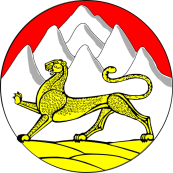 РЕСПУБЛИКÆ  ЦÆГАТ  ИРЫСТОН-АЛАНИЫ 
ГОРÆТГÆРОН РАЙОНЧЕРМЕНЫ БЫННÆТТОН  ХЪÆУУОН АДМИНИСТРАЦИБ А Р Д З Ы Р Д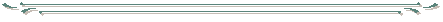 РЕСПУБЛИКА СЕВЕРНАЯ ОСЕТИЯ – АЛАНИЯ
АДМИНИСТРАЦИЯ ЧЕРМЕНСКОГО СЕЛЬСКОГО ПОСЕЛЕНИЯ ПРИГОРОДНОГО РАЙОНАПОСТАНОВЛЕНИЕот  «12» июля  2018г.                                     № 104ОБ УТВЕРЖДЕНИИ ПОЛОЖЕНИЯО ПОРЯДКЕ ПРЕДСТАВЛЕНИЯ СВЕДЕНИЙ ОБ АДРЕСАХ САЙТОВИ (ИЛИ) СТРАНИЦ САЙТОВ В ИНФОРМАЦИОННОТЕЛЕКОММУНИКАЦИОННОЙ СЕТИ «ИНТЕРНЕТ», НА КОТОРЫХЛИЦА, ПРЕТЕНДУЮЩИЕ НА ЗАМЕЩЕНИЕ ДОЛЖНОСТИМУНИЦИПАЛЬНОЙ СЛУЖБЫ И МУНИЦИПАЛЬНЫЕ СЛУЖАЩИЕРАЗМЕЩАЛИ ОБЩЕДОСТУПНУЮ ИНФОРМАЦИЮ, А ТАКЖЕДАННЫЕ, ПОЗВОЛЯЮЩИЕ ИХ ИДЕНТИФИЦИРОВАТЬВ соответствии со статьей 15.1 Федерального закона от 2 марта 2007 года N 25-ФЗ "О муниципальной службе в Российской Федерации, статьями 16, 37 Федерального закона от 6 октября 2003 года N 131-ФЗ "Об общих принципах организации местного самоуправления в Российской Федерации", распоряжением Правительства Российской Федерации от 28 декабря 2016 г. N 2867-р, статьями Устава муниципального образования Черменского сельского поселения  постановляю:Утвердить Положение о порядке представления сведений об адресах сайтов и (или) страниц сайтов в информационно-телекоммуникационной сети "Интернет", на которых лица, претендующие на замещение должности муниципальной службы администрации местного самоуправления муниципального образования Черменское сельское поселение, и муниципальные служащие администрации местного самоуправления муниципального образования Черменского сельского поселения размещали общедоступную информацию, а также данные, позволяющие их идентифицировать.2. Настоящее постановление разместить на странице официального сайта АМС Черменского сельского поселения http://www.chermen-osetia.ru3. Контроль за выполнением настоящего постановления возложить на специалиста администрации Черменского  сельского поселения.4. Постановление вступает в силу со дня его официального опубликования.Глава администрацииЧерменского сельского поселения  ______________ Б.Г. АгкацеваПриложениеУтвержденоПостановлением администрации местного самоуправления Черменского сельского поселенияот 12.07.2018 года No 104ПОЛОЖЕНИЕО ПОРЯДКЕ ПРЕДСТАВЛЕНИЯ СВЕДЕНИЙ ОБ АДРЕСАХ САЙТОВИ (ИЛИ) СТРАНИЦ САЙТОВ В ИНФОРМАЦИОННО -ТЕЛЕКАММУНИКАЦИОННОЙ СЕТИ "ИНТЕРЕНЕТ", НА КОТОРЫХЛИЦА, ПРЕТЕНДУЮЩИЕ НА ЗАМЕЩЕНИЕ ДОЛЖНОСТИМУНИЦИПАЛЬНОЙ СЛУЖБЫ И МУНИЦИПАЛЬНЫЕСЛУЖАЩИЕ РАЗМЕЩАЛИ ОБЩЕДОСТУПНУЮ ИНФОРМАЦИЮ,А ТАКЖЕ ДАННЫЕ, ПОЗВОЛЯЮЩИЕ ИХ ИДЕНТИФИЦИРОВАТЬ1. Настоящим Положением определяется порядок представления сведений об адресах сайтов и (или) страниц сайтов в информационно - телекоммуникационной сети "Интернет", на которых лица, претендующие на замещение должности муниципальной службы администрации местного самоуправления Черменского сельского поселения  и муниципальные служащие администрации местного самоуправления муниципального образования Черменского сельского поселения, размещали общедоступную информацию, а также данные, позволяющие их идентифицировать (далее - сведения об адресах сайтов и (или) страниц сайтов в информационно - телекоммуникационной сети "Интернет").2. Обязанность представлять сведения об адресах сайтов и (или) страниц сайтов в информационно - телекоммуникационной сети "Интернет" в соответствии с настоящим Положением возлагается на гражданина Российской Федерации, претендующего на замещение должности муниципальной службы администрации местного самоуправления Черменского сельского поселения (далее гражданин), и муниципального служащего, замещающего должность муниципальной службы администрации местного самоуправления Черменского сельского поселения (далее - муниципальный служащий)3. Сведения об адресах сайтов и (или) страниц сайтов в информационно - телекоммуникационной сети "Интернет" представляются гражданами и муниципальными служащими в отдел кадров администрации местного самоуправления Черменского сельского поселения в соответствии с формой, утвержденной Распоряжением Правительства Российской Федерации от 28 декабря 2016 года N 2867-р:1) гражданами, претендующими на замещение должности муниципальной службы администрации местного самоуправления Черменского сельского поселения, - при поступлении на службу за три календарных года, предшествующих году поступления на муниципальную службу;2) Муниципальными служащими - ежегодно за календарный год, предшествующий году представления указанной информации, не позднее 1 апреля года, следующего за отчетным.4. По решению представителя нанимателя отдел кадров администрации местного самоуправления Черменского сельского поселения, осуществляет обработку общедоступной информации, размещенной претендентами на замещение должности муниципальной службы и муниципальными служащими администрации местного самоуправления Черменского сельского поселения в информационно телекоммуникационной сети "Интернет", а также проверку достоверности и полноты сведений.Право на ознакомление с данными сведениями представляется в случаях, предусмотренных федеральными законами.5. Сведения об адресах сайтов и (или) страниц сайтов в информационно - коммуникационной сети "Интернет", представленные в соответствии настоящим Положением гражданином, претендующим на должность муниципальной службы, а также представляемые муниципальным служащим администрации местного самоуправления Черменского сельского поселения ежегодно, приобщаются к личному делу.6. В случае непредставления или представления заведомо ложных сведений об адресах сайтов и (или) страниц сайтов в информационно - телекоммуникационной сети "Интернет" гражданин не может быть назначен на должность муниципальной службы администрации местного самоуправления Черменского сельского поселения, а муниципальный служащий освобождается от должности муниципальной службы администрации местного самоуправления Черменского сельского поселения или подвергается иным видам дисциплинарной ответственности в соответствии с законодательством Российской федерации.  Приложение: Форма бланка